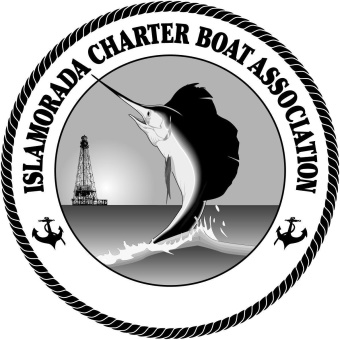 2023 MEMBERSHIP APPLICATIONNAME:_______________________________________________COMPANY/BOAT NAME:______________________________ADDRESS:___________________________________________CITY/ STATE/ ZIP:____________________________________TELEPHONE:________________________________________CELL PHONE:_______________________________________E-MAIL:____________________________________________WEB SITE:__________________________________________Regular Member Dues are $50.00 per year  Licensed Charterboat Captain or Mate in Monroe CountyAssociate Member Dues are $25.00 per year   Individual   Business please specify ______________________________ Other Contributions			  Donation amountCASH $ _____________     CHECK $______________ PAYABLE TO : I.C.B.A.   P.O. Box 462   Islamorada, Florida    33036Your contribution may be tax deductible. We are a 501(c)(3) non- profit organization.  Federal Identification Number 59-2344436     Check with your accountant. 